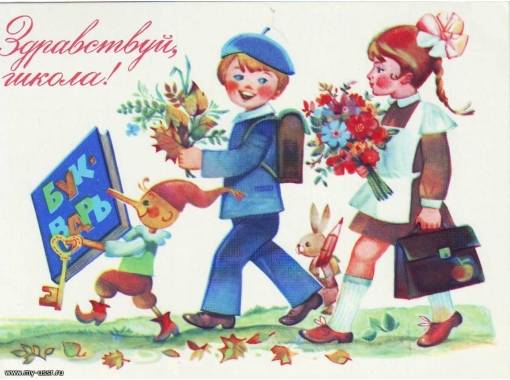 Согласие родителей
Заявление на прием в школу
 
Родителям о ФГОС

Опыт внедрения ФГОС второго поколения на ступени начального общего образования  МКОУ«Митлиурибская ООШ»

Открытие сайта http://mitrliuriboosh.dagscool.com/ 

На сайте собраны видеозаписи школьных уроков известных учителей российских школ и гимназий. У каждого ученика теперь есть возможность посмотреть уроки заслуженных преподавателей абсолютно бесплатно! 
Команда сайта записывает для вас коллекцию видеоуроков по основным предметам школьной программы. Сейчас опубликовано более 20 видеоуроков по алгебре, геометрии, истории, литературе, русскому языку и другим предметам. 
Записи объединяются в тематические группы в соответствии со школьной программой. Таким образом создаются школьные учебники в видеоформате. Сейчас охвачена программа с 6 по 9 классы. 
Большинство роликов сопровождается дополнительными материалами — красочной графикой, слайдами и схемами. В дальнейших планах — съемка и размещение видеоуроков для младших и 9-го классов, пересъемка уроков с использованием новых технологий.
Современные дети большую часть времени проводят в Интернете. И в этом нет ничего плохого, если научить ребенка правильно его использовать. 
Необходимо приучить ребенка к тому, что Интернет прежде всего имеет познавательную и образовательную функции. Дает возможность получить среднее и высшее образование, не выходя из дома.
При дистанционном обучении максимально используются компьютерные технологии, которые открывают большие возможности в изучении материала. Например, видеоурок можно остановить, вернуться к прослушанным фразам учителя. К уроку могут прилагаться гиперссылки, графика, иллюстрации, делая его намного интереснее и обширнее. Это научит вашего ребенка анализировать усвоенный материал, приходить к собственным выводам на основе полученной информации. К тому же вам не придется покупать большое количество учебников. Все необходимое ребенок сможет найти самостоятельно. 
 В помощь родителям и молодым учителям
http://mitrliuriboosh.dagscool.com/ рисунки детей

Памятка для родителей будущего первоклассника   УВАЖАЕМЫЕ РОДИТЕЛИ !Вы хотели бы определить вашего ребёнка на обучение в нашу школу?                                                                                                                        
Электронная запись в 1 класс 2020 г. 
                        
                                                                         ПРИЕМ В ПЕРВЫЙ КЛАСС     Уважаемые родители! В связи с предстоящим началом набора детей в первые классы МКОУ «Митлиурибская ООШ»  и составлением прогноза численности будущих первоклассников, проживающих на территории с.Митлиуриб в первый класс 2019-2020 учебного года принимаются дети,7-го или 8-го года жизни по заявлению родителей. Прием детей 7-го года жизни осуществляется при достижении ими к 1 сентября учебного года возраста не менее 6 лет 6 месяцев.В 2019-2020 учебном году в МКОУ «МООШ» планируется открыть один первый класс,  общее планируемое количество первоклассников 6  человек.Основное направление деятельности школы – качество образования и нравственно-патриотическое воспитание школьников.В соответствии с нормами СанПин первоклассники обучаются в первую смену. Продолжительность уроков   в 1-м классе (п.10.10. СанПиН 2.4.2.2821-10) – по 3 урока по 35 минут (сентябрь, октябрь), по 4 урока  по 35 минут (ноябрь, декабрь), по 4 урока по 40 минут (январь - май);продолжительность урока для 2-4 классов - 40минут (п. 10.9 СанПиН 2.4.2.2821-10), 4-5 уроков в день;при составлении учебного плана образовательного учреждения занятия внеурочной деятельности обучающихся проводятся с учетом санитарных правил и нормативов (п.10.6. СанПиН 2.4.2. 2821-10). Между началом внеурочной деятельности и последним уроком обязательно устраивается перерыв продолжительностью не менее 20 минут.обучение в 1-м классе проводится без бального оценивания знаний обучающихся и домашних заданий (п.10.10. СанПиН 2.4.2. 2821-10). Объем домашних заданий во 2-3 классах – 1,5 часа, в 4-х классах – 2 часа (пп. 10.30 СанПиН 2.4.2.2821-10);общий объем каникулярного времени в учебном году составляет 30календарных дней, в том числе две недели в зимний период. В первом классе предусмотрены дополнительные каникулы в феврале сроком одна неделя;В 2019-2020 учебном году в первых классах нашей школы будет реализовываться программа учебно-методического комплекта «Школа России», которая отвечает всем требованиям, обеспечивающим выполнение Основной образовательной программы начального общего образования МКОУ «МООШ» в рамках реализации новых федеральных государственных образовательных стандартов. Учебники разработаны с учётом психологических и возрастных особенностей младших школьников, на основе принципа вариативности, благодаря этому закладывается возможность обучения детей с разным уровнем развития. В систему обучения входит внеурочная деятельность по направлениям развития личности (спортивно-оздоровительное, духовно-нравственное,социальное, общеинтеллектуальное, общекультурное).В 2019-2020 учебном году первоклассникам будут выданы в бесплатное пользование учебники, соответствующие Федеральному перечню, рекомендованные (допущенные) к использованию в образовательном процессе ОУ, реализующие программы общего образования и имеющие государственную аккредитацию на 2019-2020 учебный год.На сайте школы Вы можете ознакомиться с Уставом МКОУ «МООШ», лицензией на ведение образовательной деятельности, свидетельством о государственной аккредитации образовательного учреждения, другими нормативными документами.
  Прием детей в первый класс, проживающих  на территории с.Митлиуриб  начинается с 01 апреля и завершается не позднее 30 июля текущего года.
 Прием документов в первый класс детей, не проживающих  на территории с.Митлиуриб  начинается 1 июля текущего года до момента заполнения свободных мест, но не позднее 5 сентября текущего года.
 Прием граждан в первый класс осуществляется по заявлению родителя (законного представителя) ребенка при личном обращении в школу или прием заявления от родителя в электронного виде через  портал государственных услуг. В этом случае заявителю необходимо в течение пяти рабочих дней обратиться с подлинниками документов для подтверждения сведений в МКОУ «Митлиурибская ООШ»                                                         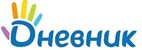  Всероссийская бесплатная школьная образовательная сеть
 Устав образовательного учреждения  Правила приема граждан в образовательное учреждение для обучения по основным общеобразовательным программам начального общего, основного общего образования в МКОУ «Митлиурибская основная общеобразовательная школа»Положение о порядке регламентации образовательных отношений МКОУ "Митлиурибская ООШ" и обучающимися и их родителями (закоными представителями) и оформления возникновения, приостановления и прекращения этих отношений_Правила приема граждан в образовательное учреждение для обучения по основным общеобразовательным программам начального общего, основного общего образования в МКОУ «Митлиурибская основная общеобразовательная школа»О РЕАЛИЗУЕМЫХ ФЕДЕРАЛЬНЫХ ГОСУДАРСТВЕННЫХ ОБРАЗОВАТЕЛЬНЫХ СТАНДАРТАХ
Если у вас возникнут дополнительные вопросы, вы можете обратиться к администрации школы:   Администрация школыПамятка для родителей будущего первоклассника   УВАЖАЕМЫЕ РОДИТЕЛИ !Вы хотели бы определить вашего ребёнка на обучение в нашу школу?                                                                                                                        
Электронная запись в 1 класс 2020 г. 
                        
                                                                         ПРИЕМ В ПЕРВЫЙ КЛАСС     Уважаемые родители! В связи с предстоящим началом набора детей в первые классы МКОУ «Митлиурибская ООШ»  и составлением прогноза численности будущих первоклассников, проживающих на территории с.Митлиуриб в первый класс 2019-2020 учебного года принимаются дети,7-го или 8-го года жизни по заявлению родителей. Прием детей 7-го года жизни осуществляется при достижении ими к 1 сентября учебного года возраста не менее 6 лет 6 месяцев.В 2019-2020 учебном году в МКОУ «МООШ» планируется открыть один первый класс,  общее планируемое количество первоклассников 6  человек.Основное направление деятельности школы – качество образования и нравственно-патриотическое воспитание школьников.В соответствии с нормами СанПин первоклассники обучаются в первую смену. Продолжительность уроков   в 1-м классе (п.10.10. СанПиН 2.4.2.2821-10) – по 3 урока по 35 минут (сентябрь, октябрь), по 4 урока  по 35 минут (ноябрь, декабрь), по 4 урока по 40 минут (январь - май);продолжительность урока для 2-4 классов - 40минут (п. 10.9 СанПиН 2.4.2.2821-10), 4-5 уроков в день;при составлении учебного плана образовательного учреждения занятия внеурочной деятельности обучающихся проводятся с учетом санитарных правил и нормативов (п.10.6. СанПиН 2.4.2. 2821-10). Между началом внеурочной деятельности и последним уроком обязательно устраивается перерыв продолжительностью не менее 20 минут.обучение в 1-м классе проводится без бального оценивания знаний обучающихся и домашних заданий (п.10.10. СанПиН 2.4.2. 2821-10). Объем домашних заданий во 2-3 классах – 1,5 часа, в 4-х классах – 2 часа (пп. 10.30 СанПиН 2.4.2.2821-10);общий объем каникулярного времени в учебном году составляет 30календарных дней, в том числе две недели в зимний период. В первом классе предусмотрены дополнительные каникулы в феврале сроком одна неделя;В 2019-2020 учебном году в первых классах нашей школы будет реализовываться программа учебно-методического комплекта «Школа России», которая отвечает всем требованиям, обеспечивающим выполнение Основной образовательной программы начального общего образования МКОУ «МООШ» в рамках реализации новых федеральных государственных образовательных стандартов. Учебники разработаны с учётом психологических и возрастных особенностей младших школьников, на основе принципа вариативности, благодаря этому закладывается возможность обучения детей с разным уровнем развития. В систему обучения входит внеурочная деятельность по направлениям развития личности (спортивно-оздоровительное, духовно-нравственное,социальное, общеинтеллектуальное, общекультурное).В 2019-2020 учебном году первоклассникам будут выданы в бесплатное пользование учебники, соответствующие Федеральному перечню, рекомендованные (допущенные) к использованию в образовательном процессе ОУ, реализующие программы общего образования и имеющие государственную аккредитацию на 2019-2020 учебный год.На сайте школы Вы можете ознакомиться с Уставом МКОУ «МООШ», лицензией на ведение образовательной деятельности, свидетельством о государственной аккредитации образовательного учреждения, другими нормативными документами.
  Прием детей в первый класс, проживающих  на территории с.Митлиуриб  начинается с 01 апреля и завершается не позднее 30 июля текущего года.
 Прием документов в первый класс детей, не проживающих  на территории с.Митлиуриб  начинается 1 июля текущего года до момента заполнения свободных мест, но не позднее 5 сентября текущего года.
 Прием граждан в первый класс осуществляется по заявлению родителя (законного представителя) ребенка при личном обращении в школу или прием заявления от родителя в электронного виде через  портал государственных услуг. В этом случае заявителю необходимо в течение пяти рабочих дней обратиться с подлинниками документов для подтверждения сведений в МКОУ «Митлиурибская ООШ»                                                          Всероссийская бесплатная школьная образовательная сеть
 Устав образовательного учреждения  Правила приема граждан в образовательное учреждение для обучения по основным общеобразовательным программам начального общего, основного общего образования в МКОУ «Митлиурибская основная общеобразовательная школа»Положение о порядке регламентации образовательных отношений МКОУ "Митлиурибская ООШ" и обучающимися и их родителями (закоными представителями) и оформления возникновения, приостановления и прекращения этих отношений_Правила приема граждан в образовательное учреждение для обучения по основным общеобразовательным программам начального общего, основного общего образования в МКОУ «Митлиурибская основная общеобразовательная школа»О РЕАЛИЗУЕМЫХ ФЕДЕРАЛЬНЫХ ГОСУДАРСТВЕННЫХ ОБРАЗОВАТЕЛЬНЫХ СТАНДАРТАХ
Если у вас возникнут дополнительные вопросы, вы можете обратиться к администрации школы:   Администрация школыДиректор школы Ибрагимов Омарасхаб Магомедович
89640243584Заместитель директора по учебно-воспитательной работеГаджиясулова Патимат Магомедгадждиевна
e-mail: GadjiyasulovaPatimat@mail.ru              ШКОЛА ПРЕДЛАГАЕТ ДОПОЛНИТЕЛЬНОЕ ОБРАЗОВАНИЕ ДЛЯ ДЕТЕЙ:
Перечень кружков и секций
Правила посещения занятийШкольная администрация (или классный руководитель) должна быть уведомлена о причине отсутствия учащегося по возможности в короткие сроки. Регулярное посещение занятий необходимо не только потому, что обеспечивает успешный процесс обучения, но и закладывает модель отношения к работе, которую учащийся возьмет в свою взрослую жизнь. Уважительные причины отсутствия: личная болезнь, необходимость ухода за заболевшим членом семьи, смерть родственников, экстренное посещение врача (подтверждается справкой), а также пропуск занятий по договоренности с администрацией (заявление родителей). По возможности старайтесь избегать посещение врача во время учебных занятий. Учащемуся предоставляется возможность отработать пропущенный материал. Договориться с каждым учителем об отработке пропущенного материала — обязанность учащегося. Все пропущенные контрольные работы должны быть выполнены.РОДИТЕЛЬСКИЕ СОБРАНИЯПроводятся один раз в четверть. На них Вы можете получить всю информацию о школе, встретиться с учителями. Мы поощряем желание родителей обсудить успехи своих детей с учителями. Наш телефон: 89640243584Уважаемые родители! Классный руководитель — ваш помощник в воспитании и обучении, он защитник Вашего ребенка. Его педагогические знания и умения помогут Вам понять сына или дочь, сделают внеурочную жизнь ребенка интересной, развивающей, увлекательной. Ваше взаимодействие с классным руководителем основано на взаимной заинтересованности в интересах Вашего ребенка. Классный руководитель отвечает за организацию питания, организует досуг, самообслуживающий труд, владеет информацией об учебе и поведении ребенка и отражает ее в дневнике учащегося. Школьный деньШкола работает шесть дней в неделю в две смены:
8.00 -12.45 — 1 смена  13:00 – 17: 00 II  смена.Занятия начинаются с 8.00. Все учащиеся приходят в школу за 15 минут до начала занятий. С первым звонком ученик должен быть в классе. Занятия заканчиваются согласно расписанию. Одеваются и раздеваются дети самостоятельно в школьной раздевалке. Выход из школы во время учебного процесса без разрешения учителя (классного руководителя) запрещен. Учащихся 1 классов встречают у школы взрослые члены семьи.   Требования к одеждеШкола имеет обязательную школьную форму. (Положение о школьной форме и внешнем виде обучающихся МКОУ «МООШ» приложение № 4 к Уставу) ОткрытьПравила приема в школу В школу принимаются дети без отклонений в развитии, не имеющие медицинских показаний, несовместимых с пребыванием в школе. Зачисление детей в Учреждение производится по заявлению родителей (законных представителей), а в отдельных случаях — по решению органов опеки и попечительства, органов управления образованием. Зачисление в школу производится по одному  направлению: общеобразовательное.  В первую очередь приему подлежат:дети, проживающие на территории, с.Митлиуриб МP «Шамильский район» РД.детям, не проживающим на данной территории, может быть отказано в приеме только при отсутствии «свободных» мест. «Свободными» являются места в классах, имеющих наполняемость менее 12 учащихся Для зачисления детей в первый класс родители (законные представители) представляют следующие документы:заявление от родителей (законных представителей) на имя директора (о приеме на учебу); договор о сотрудничестве; свидетельство о рождении (копия); медицинскую карту с заключением врачей; социальный номер ребенка и одного из родителей (копия); заключение ПМПК готовности ребенка к обучению. КОПИЯ ПАСПОРТА ОДНОГО ИЗ РОДИТЕЛЕЙ ИЛИ ЛИЦА ЗАМЕЩАЮЩЕГО ЕГО И ДОКУМЕНТ ПОДТВЕРЖДАЮЩИЙ МЕСТО ПРОЖИВАНИЕ (регистрация в паспорте или договор найма) Положение   о правилах приема граждан в образовательное учреждение  для обучения по основным  общеобразовательным программам начального общего, основного общего образования. Иностранные граждане и лица без гражданства предъявляют все документы на русском языке вместе с заверенным в установленном порядке переводом на русский язык.
Дополнительная информация будет размещен на сайте МКОУ «МООШ».
Телефон для справок: 89640243584Контактное лицо: Гаджиясулова П.М.УЧИТЕЛЬ 1-го класса:ПОДГОТОВКА К ШКОЛЕ. Каковы предпосылки успешной адаптации к школе?1. Эмоционально-социальная (личностная) готовность.Чтобы успешно заниматься в школе, ребенок должен быть готовым к роли ученика, который имеет свои права и обязанности. Это умение владеть собой и подчинять свои желания необходимости (произвольное поведение). Большое значение имеет умение налаживать контакт со сверстниками, умение уступать и защищаться, подчиняться общим правилам и отстаивать свое мнение. У ребенка должна быть эмоциональная независимость, которая развивается (или угнетается) с Вашей помощью. Учите ребенка управлять своими эмоциями на примере своего поведения. Готовым к школьному обучению считается ребенок, которого школа привлекает не только внешней стороной (тетради, учебники, красивый портфель и пр.), но и возможностью получить новые знания, обрести друзей. 2. Умственная, интеллектуальная готовность.К 6-7ми годам ребенок должен иметь элементарные познания об окружающей действительности, о пространстве, времени, живой и неживой природе. Он должен уметь обобщать, классифицировать, выделять главное, второстепенное. У малыша появляется жажда знаний, игры и развлечения уходят на второй план, усиливается любознательность. Также у него должны быть развиты произвольная память и речь.Рекомендации родителям Чтобы период адаптации ребёнка к школе прошёл спокойнее: Для родителей первоклассников:Поддерживайте ребенка в стремлении стать школьником. Будьте готовы поддержать ребенка, выслушать и ободрить его.  Залог успеха – доброжелательные и открытые отношения в семье.Создайте условия для развития интеллекта (игры, развивающие игры и упражнения, познавательные книги), речи (чтение сказок, стихов, беседы)Психологически готовьте к школе: расскажите, что ему предстоит (с положительной окраской), какие могут быть сложности и как можно будет справиться. Обсудите с ребенком те правила и нормы, с которыми он встретится в школе. Объясните их необходимость и целесообразность.Ваш ребенок пришел в школу, чтобы учиться. Когда он учится - у него может что-то не сразу получаться, это надо учитывать. Не следует также требовать от ребенка только отличных результатов к школе. Составьте с первоклассником распорядок дня, следите за его соблюдением. За месяц до школы измените режим для малыша. Пусть утром он встаёт рано, а вечером не задерживается допоздна. Не пропускайте трудности на первом этапе обучения. Справиться с проблемой легче, когда она только возникла и не привела еще к негативным последствиям.Поддерживайте в ребенке желание добиться успеха. В каждой работе обязательно найдите то, за что его можно похвалить.Если вас что-то беспокоит в поведении ребенка, его учебных делах, не стесняйтесь обратиться за консультацией к учителю или школьному психологу.У ребенка должно оставаться время для игровых занятий. В начальный период обучения не загружайте малыша различными "развивалками": кружками, репетиторами, музыкой. Пусть он привыкнет к чему-то одному - в данном случае к школе. Ребёнку просто необходима ваша поддержка: обстановка дома должна быть спокойной, а мама или папа при необходимости помогут. Будьте  оптимистично настроены, тогда любые проблемы вам не страшны.                     ПАМЯТКА ДЛЯ РОДИТЕЛЕЙ ПЕРВОКЛАССНИКОВ
На  официальном сайте Министерства образования и науки Российской Федерации в разделе «Медиа» размещена серия плакатов «Памятка для родителей первоклассников». Что должен знать и уметь первоклассник при поступлении в школу? Должны ли быть домашние задания? Как научить первоклассника соблюдать распорядок дня? Как правильно выбрать портфель (рюкзак) для первоклассника?
Ответы на эти и другие вопросы можно найти на информационных плакатах, которые доступны для скачивания минобрнауки.рф/
 
Прием обучающихся во 2 — 9 классы осуществляется при предоставлении следующих документов: Заявление родителей (законных представителей ребенка) на имя директора школы; выписка текущих оценок по всем предметам, заверенная печатью школы (при переходе в течение учебного года); Копия свидетельства о рождении (паспорт) ребенка; медицинская карта ученика; паспорт одного из родителей (законного представителя), с указанием его места жительстваДля обучающихся, пришедших из других школ, добавляются:Паспорт (личное дело) обучающихся; медицинская карта ученика; паспорт одного из родителей (законного представителя), с указанием его места жительства. социальный номер ученика и одного из родителей (законного представителя) характеристика ученика.               ШКОЛА ПРЕДЛАГАЕТ ДОПОЛНИТЕЛЬНОЕ ОБРАЗОВАНИЕ ДЛЯ ДЕТЕЙ:
Перечень кружков и секций
Правила посещения занятийШкольная администрация (или классный руководитель) должна быть уведомлена о причине отсутствия учащегося по возможности в короткие сроки. Регулярное посещение занятий необходимо не только потому, что обеспечивает успешный процесс обучения, но и закладывает модель отношения к работе, которую учащийся возьмет в свою взрослую жизнь. Уважительные причины отсутствия: личная болезнь, необходимость ухода за заболевшим членом семьи, смерть родственников, экстренное посещение врача (подтверждается справкой), а также пропуск занятий по договоренности с администрацией (заявление родителей). По возможности старайтесь избегать посещение врача во время учебных занятий. Учащемуся предоставляется возможность отработать пропущенный материал. Договориться с каждым учителем об отработке пропущенного материала — обязанность учащегося. Все пропущенные контрольные работы должны быть выполнены.РОДИТЕЛЬСКИЕ СОБРАНИЯПроводятся один раз в четверть. На них Вы можете получить всю информацию о школе, встретиться с учителями. Мы поощряем желание родителей обсудить успехи своих детей с учителями. Наш телефон: 89640243584Уважаемые родители! Классный руководитель — ваш помощник в воспитании и обучении, он защитник Вашего ребенка. Его педагогические знания и умения помогут Вам понять сына или дочь, сделают внеурочную жизнь ребенка интересной, развивающей, увлекательной. Ваше взаимодействие с классным руководителем основано на взаимной заинтересованности в интересах Вашего ребенка. Классный руководитель отвечает за организацию питания, организует досуг, самообслуживающий труд, владеет информацией об учебе и поведении ребенка и отражает ее в дневнике учащегося. Школьный деньШкола работает шесть дней в неделю в две смены:
8.00 -12.45 — 1 смена  13:00 – 17: 00 II  смена.Занятия начинаются с 8.00. Все учащиеся приходят в школу за 15 минут до начала занятий. С первым звонком ученик должен быть в классе. Занятия заканчиваются согласно расписанию. Одеваются и раздеваются дети самостоятельно в школьной раздевалке. Выход из школы во время учебного процесса без разрешения учителя (классного руководителя) запрещен. Учащихся 1 классов встречают у школы взрослые члены семьи.   Требования к одеждеШкола имеет обязательную школьную форму. (Положение о школьной форме и внешнем виде обучающихся МКОУ «МООШ» приложение № 4 к Уставу) ОткрытьПравила приема в школу В школу принимаются дети без отклонений в развитии, не имеющие медицинских показаний, несовместимых с пребыванием в школе. Зачисление детей в Учреждение производится по заявлению родителей (законных представителей), а в отдельных случаях — по решению органов опеки и попечительства, органов управления образованием. Зачисление в школу производится по одному  направлению: общеобразовательное.  В первую очередь приему подлежат:дети, проживающие на территории, с.Митлиуриб МP «Шамильский район» РД.детям, не проживающим на данной территории, может быть отказано в приеме только при отсутствии «свободных» мест. «Свободными» являются места в классах, имеющих наполняемость менее 12 учащихся Для зачисления детей в первый класс родители (законные представители) представляют следующие документы:заявление от родителей (законных представителей) на имя директора (о приеме на учебу); договор о сотрудничестве; свидетельство о рождении (копия); медицинскую карту с заключением врачей; социальный номер ребенка и одного из родителей (копия); заключение ПМПК готовности ребенка к обучению. КОПИЯ ПАСПОРТА ОДНОГО ИЗ РОДИТЕЛЕЙ ИЛИ ЛИЦА ЗАМЕЩАЮЩЕГО ЕГО И ДОКУМЕНТ ПОДТВЕРЖДАЮЩИЙ МЕСТО ПРОЖИВАНИЕ (регистрация в паспорте или договор найма) Положение   о правилах приема граждан в образовательное учреждение  для обучения по основным  общеобразовательным программам начального общего, основного общего образования. Иностранные граждане и лица без гражданства предъявляют все документы на русском языке вместе с заверенным в установленном порядке переводом на русский язык.
Дополнительная информация будет размещен на сайте МКОУ «МООШ».
Телефон для справок: 89640243584Контактное лицо: Гаджиясулова П.М.УЧИТЕЛЬ 1-го класса:ПОДГОТОВКА К ШКОЛЕ. Каковы предпосылки успешной адаптации к школе?1. Эмоционально-социальная (личностная) готовность.Чтобы успешно заниматься в школе, ребенок должен быть готовым к роли ученика, который имеет свои права и обязанности. Это умение владеть собой и подчинять свои желания необходимости (произвольное поведение). Большое значение имеет умение налаживать контакт со сверстниками, умение уступать и защищаться, подчиняться общим правилам и отстаивать свое мнение. У ребенка должна быть эмоциональная независимость, которая развивается (или угнетается) с Вашей помощью. Учите ребенка управлять своими эмоциями на примере своего поведения. Готовым к школьному обучению считается ребенок, которого школа привлекает не только внешней стороной (тетради, учебники, красивый портфель и пр.), но и возможностью получить новые знания, обрести друзей. 2. Умственная, интеллектуальная готовность.К 6-7ми годам ребенок должен иметь элементарные познания об окружающей действительности, о пространстве, времени, живой и неживой природе. Он должен уметь обобщать, классифицировать, выделять главное, второстепенное. У малыша появляется жажда знаний, игры и развлечения уходят на второй план, усиливается любознательность. Также у него должны быть развиты произвольная память и речь.Рекомендации родителям Чтобы период адаптации ребёнка к школе прошёл спокойнее: Для родителей первоклассников:Поддерживайте ребенка в стремлении стать школьником. Будьте готовы поддержать ребенка, выслушать и ободрить его.  Залог успеха – доброжелательные и открытые отношения в семье.Создайте условия для развития интеллекта (игры, развивающие игры и упражнения, познавательные книги), речи (чтение сказок, стихов, беседы)Психологически готовьте к школе: расскажите, что ему предстоит (с положительной окраской), какие могут быть сложности и как можно будет справиться. Обсудите с ребенком те правила и нормы, с которыми он встретится в школе. Объясните их необходимость и целесообразность.Ваш ребенок пришел в школу, чтобы учиться. Когда он учится - у него может что-то не сразу получаться, это надо учитывать. Не следует также требовать от ребенка только отличных результатов к школе. Составьте с первоклассником распорядок дня, следите за его соблюдением. За месяц до школы измените режим для малыша. Пусть утром он встаёт рано, а вечером не задерживается допоздна. Не пропускайте трудности на первом этапе обучения. Справиться с проблемой легче, когда она только возникла и не привела еще к негативным последствиям.Поддерживайте в ребенке желание добиться успеха. В каждой работе обязательно найдите то, за что его можно похвалить.Если вас что-то беспокоит в поведении ребенка, его учебных делах, не стесняйтесь обратиться за консультацией к учителю или школьному психологу.У ребенка должно оставаться время для игровых занятий. В начальный период обучения не загружайте малыша различными "развивалками": кружками, репетиторами, музыкой. Пусть он привыкнет к чему-то одному - в данном случае к школе. Ребёнку просто необходима ваша поддержка: обстановка дома должна быть спокойной, а мама или папа при необходимости помогут. Будьте  оптимистично настроены, тогда любые проблемы вам не страшны.                     ПАМЯТКА ДЛЯ РОДИТЕЛЕЙ ПЕРВОКЛАССНИКОВ
На  официальном сайте Министерства образования и науки Российской Федерации в разделе «Медиа» размещена серия плакатов «Памятка для родителей первоклассников». Что должен знать и уметь первоклассник при поступлении в школу? Должны ли быть домашние задания? Как научить первоклассника соблюдать распорядок дня? Как правильно выбрать портфель (рюкзак) для первоклассника?
Ответы на эти и другие вопросы можно найти на информационных плакатах, которые доступны для скачивания минобрнауки.рф/
 
Прием обучающихся во 2 — 9 классы осуществляется при предоставлении следующих документов: Заявление родителей (законных представителей ребенка) на имя директора школы; выписка текущих оценок по всем предметам, заверенная печатью школы (при переходе в течение учебного года); Копия свидетельства о рождении (паспорт) ребенка; медицинская карта ученика; паспорт одного из родителей (законного представителя), с указанием его места жительстваДля обучающихся, пришедших из других школ, добавляются:Паспорт (личное дело) обучающихся; медицинская карта ученика; паспорт одного из родителей (законного представителя), с указанием его места жительства. социальный номер ученика и одного из родителей (законного представителя) характеристика ученика. 